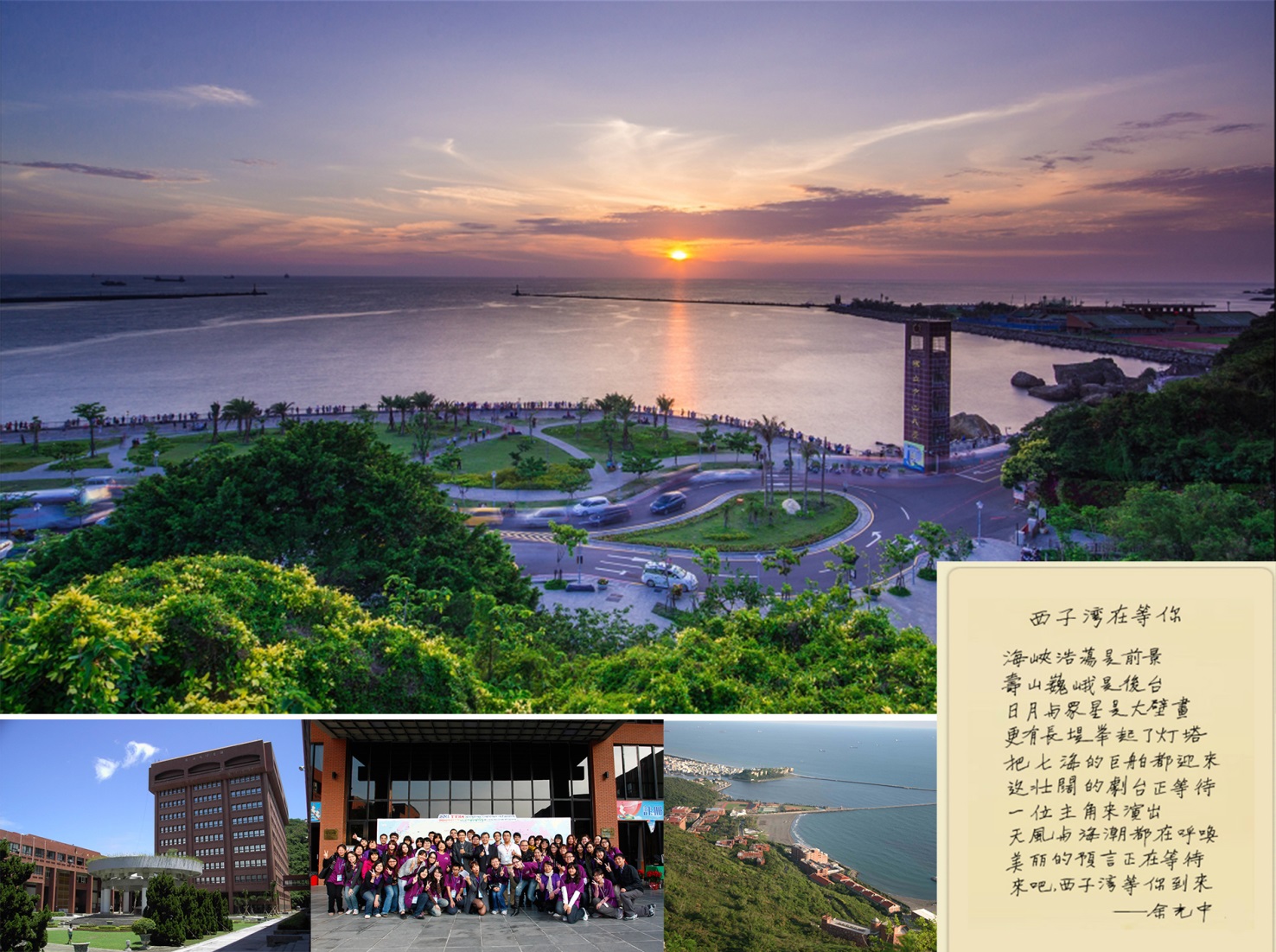 .師資培育公費助學金及分發服務辦法修正條文第一條    本辦法依師資培育法 (以下簡稱本法) 第十三條第二項規定訂定之。第二條    本辦法所稱公費生，指依本法第十三條第一項規定，享有師資培育公費待遇，畢業後應至偏遠或特殊地區學校服務之學生。第三條    中央主管機關為充裕偏遠或特殊地區師資需求，應規劃公費生之培育。直轄市、縣（市）主管機關應提報公費生培育之缺額、類別，   經中央主管機關調整後核定之。公費生培育名額經中央主管機關核定後，分配至各師資培育之大學。第四條    各師資培育之大學應依中央主管機關核定公費生培育名額公開辦理招生或校內甄選，其錄取方式、名額、公費受領起迄時間與年限、所享權利、應履行及其應遵循事項之義務、違反義務之處理及分發服務相關規定，應於招生簡章或甄選實施規定中定之。各師資培育之大學辦理公費生培育應落實該類科教師專業標準及服務精神之培養，並與中央主管機關及提報缺額、類別之直轄市、縣（市）主管機關建立合作輔導機制。前項合作輔導機制，應包括共同規劃公費生應具備之教育專業知能、遴選教育實習機構及訂定輔導實施計畫。第五條    經由師資培育之大學公開辦理招生入學之公費生受領公費年限為四年。但修業年限為四年以上之學系或學生成績優異依大學法第二十六條第二項規定得准提前畢業者，其受領公費之年數，應配合該學系或學生之修業年限延長或縮短之。經由師資培育之大學校內甄選之公費生受領公費年限為二年至四年。但依中央、直轄市、縣（市）主管機關之公費師資需求，得延長或縮短公費受領年限者，其受領公費之年數，應配合直轄市、縣（市）主管機關之公費師資需求延長或縮短之。經由師資培育之大學公開辦理招生入學之碩士級公費生受領公費年限為二年。但依中央、直轄市、縣（市）主管機關之公費師資需求，得延長或縮短公費受領年限者，其受領公費之年數，應配合直轄市、縣（市）主管機關之公費師資需求延長或縮短之。前三項公費生依本法第八條規定另加教育實習課程半年期間，無公費待遇，亦不計入服務年數。第六條    公費項目包括學雜費、書籍費、制服費、生活津貼、教育實習參觀等費用；其支付基準由中央主管機關擬訂，報行政院核定。第七條    公費生於受領公費前，應與分發就讀之師資培育之大學簽訂行政契約書。
    前項契約書應記載學生姓名、系級、受領公費開始年月、受領公費起迄時間與年限、分發服務年限、違反約定喪失接受公費與分發之權利、償還公費之條件與核計基準、自願接受執行之約定、保證人對公費生公費賠償負連帶責任、簽約日期等事項。
    師資培育之大學應將公費生名冊、契約書及相關文件妥善保存。第八條    公費生修業期間有下列情形之一者，應終止公費待遇，並喪失接受分發之權利：一、學業總平均成績，連續二學期未達班級排名前百分之三十。但成績達八十分以上，不在此限。二、德育操行成績，任一學期未達八十分，或曾受記過以上處分。三、畢業前未取得符合歐洲語言學習、教學、評量共同參考架構（Common European Framework of Reference for Languages: learning,teaching,assessment）B1級以上英語相關考試檢定及格證書。但離島地區及原住民籍公費生取得A2級以上英語相關考試檢定及格證書，不在此限。四、每學年義務輔導學習弱勢、經濟弱勢或區域弱勢學生課業，未達七十二小時。五、畢業前未通過教學演示。六、畢業前未符合中央、直轄市、縣（市）主管機關教育專業知能需求。七、原住民籍公費生畢業前未通過原住民族語言能力分級認證考試中級。八、原住民籍公費生畢業前於部落服務實習未達八週。前項第一款規定，於離島地區及原住民籍保送生之第一學年  成績，不適用之。離島地區及原住民籍保送生第二學年起之學業成績未達第一項第一款規定，其學業總平均於班級排名前百分四十或成績達七十五分以上者，得由師資培育大學進行適性評估，經中央、直轄市、縣（市）主管機關同意者，始得保有其公費生資格。第九條    公費生有下列情形之一者，應終止公費待遇，償還已受領之全部公費，並喪失接受分發之權利：一、修業期間，因轉學、轉系而喪失公費生資格或放棄公費、被勒令退學、開除學籍或無故不就學。二、因重大疾病或事故以外之其他理由辦理休學，致喪失公費生資格。三、受領公費期滿一年內未修畢師資職前教育課程。四、取得修畢師資職前教育證明書後二年內，未依規定取得教師證書。但具有兵役義務者，其期限得配合役期延長之。五、取得教師證書經通知分發報到，逾期不報到致撤銷分發。公費生分發任教後，未依規定年限連續服務滿二年者，應償還已受領之全部公費；已連續服務二年以上未滿應服務年數者，依其未服務之年月數比例償還已受領之公費。前項未服務年月數不滿一月者，以一月計。培育公費生之師資培育之大學負追繳公費生應償還公費之義務。第十條    公費生修業期間或分發服務期限屆滿前死亡或有下列情形之一者，免償還已受領之公費：一、因重大疾病或事故辦理休學或不能繼續完成學業。二、因重大疾病或事故致有前條第一項第三款情形。三、因重大疾病或事故致有前條第一項第四款情形。四、服務義務期間，因重大疾病或事故，被認定不適任教職，經報該管主管機關核定免除公費服務義務。前條及前項所稱重大疾病或事故之認定權責機關規定如下：一、於修業期間或已修畢師資職前課程尚未取得教師證書之公費生：由各師資培育之大學認定後，報中央主管機關核定。二、已分發任教之公費合格教師：由服務學校報該管主管機關核轉中央主管機關核定；其服務學校主管機關為中央主管機關者，由學校逕報中央主管機關核定。第十一條    公費生之缺額，得由各師資培育之大學訂定有關規定遞補，並報中央主管機關備查；受領公費自遞補日起至修畢師資職前教育課程為止，不得少於一年。第十二條    各師資培育之大學於公費生取得教師證書後，應造具公費合格教師名冊，報中央主管機關備查。    中央主管機關應按直轄市、縣（市）主管機關依第三條第二項規定提報之師資缺額，辦理公費生分發，各直轄市、縣（市）主管機關不得拒絕。    前項以外經中央主管機關依第三條第二項規定調整之公費生培育名額，應協調直轄市、縣（市）主管機關或分發學校同意後，辦理公費生分發。    各直轄市、縣（市）主管機關接獲公費生分發名額後，應參據各校教師需求名額、學生成績及志願等，以公開、公平、公正方式分發至學校服務，並以一次為限。第十三條    下列人員應優先辦理專案分發：一、離島地區及原住民籍保送生，分發原保送直轄市、縣 (市) 政府，再由原保送直轄市、縣 (市) 政府分發保送地區學校服務。但保送國立高級中等學校者，由中央主管機關逕行分發。二、領有身心障礙證明之公費合格教師取得偏遠或特殊地區公立或已立案私立學校同意聘任之證明者。三、具兵役義務者於取得教師證書後，除經兵役主管機關核准緩徵並於當年度完成分發者外，其餘由中央主管機關列冊候用，俟服完兵役後依規定統一辦理專案分發。第十四條    分發任教之公費合格教師，應按分發通知規定期限向該管主管機關、學校報到；其有特殊情形，須延緩報到者，應向分發學校申請，由學校報該管主管機關核轉中央主管機關核定；其分發學校主管機關為中央主管機關者，由學校逕報中央主管機關核定。第十五條    公費合格教師之分發任教，依教師法第十一條第一項，免經學校教師評審委員會審查。第十六條    公費生取得教師證書後，應於原分發服務學校連續服務，其最低服務年限以在校受領公費之年數為準，不得少於四年。            前項連續服務期間，公費生如有重大疾病或事故者，得辦理展延服務，其期間至多為二年，並以一次為限。            前項所定重大疾病或事故之認定，由服務學校報該管主管機關核轉中央主管機關核定；其服務學校主管機關為中央主管機關者，由學校逕報中央主管機關核定。第十七條    公費生義務服務期間，不得申請異動、調職。但中央主管機關基於業務需要，得經原分發服務學校及該管主管機關同意調任其他偏遠或特殊地區學校繼續履行服務義務。            原分發服務學校之主管機關應將異動情形通知公費生原就讀學校繼續列管。            公費生義務服務期間之前四年不得於學期間申請辦公時間授予學位之進修。第十八條    各師資培育之大學，為鼓勵家境清寒或成績優異之自費生，應設立師資培育助學金；其數額，由中央主管機關定之。            前項助學金，公立學校，由各大學校院自行編列預算支應；私立學校，由中央主管機關按年度編列預算酌予補助。            第一項師資培育助學金審查及受領之規定，由各師資培育之大學定之。第十九條    本法修正施行前已入學師範校院、設有教育院、系、所及教育學程之大學校院之公費生仍適用入學時原規定。第二十條    本辦法修正施行前、及一百零四年一月十九日修正施行前已入學之公費生，仍適用修正施行前之規定。第二十一條    本辦法除第八條第三項自中華民國一百零一年八月一日  施行外，自發布日施行。 國立中山大學師資培育公費生輔導要點103年11月27日師資培育中心103學年度第3次中心會議通過103年12月18日 本校103學年度第142次教務會議通過103年12月31日臺教師(二)字第1030194820號函備查104年1月29日師資培育中心103學年度第5次中心會議通過104年3月19日 本校103學年度第143次教務會議通過105年3月10日師資培育中心104學年度第6次中心會議通過105年5月30日 本校104學年度第148次教務會議通過105 年6月22 日臺教師(二)字第1050085241號函備查一、國立中山大學(以下簡稱本校)為精進師資培育工作，整合教育資源，建立完善之公費生輔導制度，依據「師資培育法」第13條、「師資培育公費助學金及分發服務辦法」暨教育部98年3月19日台中(二)字第09800326260號函訂定本要點。二、本要點所稱公費生，係指享有師資培育公費待遇之本校師資生，畢業後應至偏遠或特殊地區學校服務之學生，並以教育部核定為準。三、根據師資培育法第十三條第二項規定，公費生所享有之公費與助學金之數額、公費生之公費受領年限、應訂定契約之內容、應履行及其應遵循事項之義務、違反義務之處理、分發服務辦法，由中央主管機關訂定之。四、本要點輔導對象為在學之公費生，公費生輔導的重點包括生活輔導、心理輔導、品德輔導、學習輔導、生涯輔導。五、本校師資培育中心（以下稱本中心）設「公費生輔導小組」，由本中心主任擔任召集人，設有公費生輔導組組長一名，由本校師資培育中心教師組成之。必要時，由本中心協調本校學務處學生輔導中心、教務處及相關單位予以協助。六、公費生應達到以下基本要求：（一）依各學系規定畢業時所需之各項要求，如畢業學分數、資訊能力檢測等。（二）公費生之學業總平均成績，連續二學期未達班級排名前百分之三十。但成績達八十分以上者，不在此限。研究所學生，如當學期無修習研究所之課程，將以教育學分及專門科目之學業平均成績進行審查。（三）公費生每一學期操性成績達八十分以上，且不得記申誡2次以上處分。（四）教育專業課程：教育基礎課程至少修畢六學分以上；教育方法課程至少修畢十學分以上；教材教法及教學實習課程須修習四學分以上，選修課程須修習六學分以上，且每科目成績皆須達七十五分以上。（五）教育實習課程成績應達八十分以上。（六）服務學習或參加弱勢學生輔導：公費生須參加本中心所舉辦之偏鄉地區史懷哲精神服務計畫乙次，或參與其他義務輔導弱勢、經濟弱勢或區域弱勢學生課業，每學年需達72小時。（七）為加強公費生英語文溝通能力，擴展國際視野，提升未來發展競爭力，公費生畢業前取得符合歐洲語言學習、教學、評量共同參考架構（Common European Framework of Reference for Languages: learning, teaching, assessment）B1級以上英語相關考試檢定及格證書。但離島地區及原住民籍公費生取得A2級以上英語相關考試檢定及格證書，不在此限。（八）公費生應於實習完成之前參與師資培育中心所舉辦之教學演示競賽，活動辦法由師資培育中心另訂之。（九）受領公費期滿內應完成修畢師資職前教育課程。（十）畢業前需符合中央、直轄市、縣（市）主管機關教育專業知能需求。（十一）原住民籍公費生畢業前需通過原住民族語言能力分級認證考試中級。（十二）原住民籍公費生畢業前於部落服務實習需達八週。七、輔導原則及方式：（一）本校公費生設置雙導師制。1. 各學系導師：生活輔導、心理輔導、品德輔導為主，並評定操行成績。2. 本中心導師：本中心導師依公費生人數由本中心安排專任教師擔任之。以師資培育課程及師培生增能課程之學習輔導、生涯輔導為主。各學系導師依〈國立中山大學導師制實施細則〉辦理。（二）為瞭解公費生實際輔導情況，由公費生所屬各學系所導師協助學生建立個人學習檔案，於每學期末彙整相關執行資料送師資培育中心，俾依教育部來函呈報相關資料。（三）師資培育中心不定期邀請公費生之學系師長展開公費生輔導會議，檢討整體輔導成果以及成效。八、取得修畢師資職前教育證明書後於分發期限內，應參加教師資格檢定考試取得合格教師證書。九、公費生於取得教師證書後，分發回原提報縣市，其他有關公費生分發服務事宜，悉依教育部〈師資培育公費助學金及分發服務辦法〉及相關規定辦理。十、本法如有未盡事宜悉依師資培育公費助學金及分發服務辦法規定辦理。十一、本要點經本校教務會議通過，報教育部備查後實施。審查注意事項106學年度第一學期審查繳交時程：106.3.5(一)~106.3.9(五)需繳交資料個人基本資料表師資培育公費生獎學金受獎生檢核總表(請依序整理相關表件)國立中山大學106學年度第一學期公費生個別評量表106-1正本成績單職涯歷程檔案：登入本校職涯歷程檔案，並建立個人完整檔案，完成後印出資料，並請師培中心指導教授簽章後送師培中心存查。(參閱本校範例)自我介紹(需填入重要經歷、證照檢定、研習訓練、得獎榮譽等資料)能力專長發展計畫作品著作與證照證書推薦人(其中一人需含師培中心導師)「榮譽事蹟」-獎懲紀錄：登入本校學生學習歷程檔案，印出個人「榮譽事蹟」資料，由系所導師簽章後，送師培中心存查。相關表單及佐證資料(P13-P22)。106學年度第二學期審查繳交時程：期末成績出來~106.8.10(五)需繳交資料師資培育公費生獎學金受獎生檢核總表(請依序整理相關表件)國立中山大學106學年度第二學期公費生個別評量表106-2正本成績單職涯歷程檔案：登入本校職涯歷程檔案，並建立個人完整檔案，完成後印出資料，並請師培中心指導教授簽章後送師培中心存查。(參閱本校範例)自我介紹(需填入重要經歷、證照檢定、研習訓練、得獎榮譽等資料)能力專長發展計畫作品著作與證照證書推薦人(師培中心導師)「榮譽事蹟」-獎懲紀錄：登入本校學生學習歷程檔案，印出個人「榮譽事蹟」資料，由系所導師簽章後，送師培中心存查。相關表單及佐證資料(P13-P22)。105年度師資培育公費生受獎者106年度師資培育公費生受獎者個人基本資料表備註：這些資料將放於本中心佈告欄喔。 國立中山大學     學年度第     學期師資培育公費生受獎生檢核總表學系/年級：           學號：           姓名：             　 填表日期：　　年　　月　　日系所指導老師簽章:                       師培中心導師簽章：                 師培中心承辦人簽章：               師培中心主任簽章:                  註：1.受獎生依規定於每學期接受評量，未達檢核標準者，不得續領獎學金，其名額不再遞補。2.此表先送交系所及師培中心導師簽章後，送繳師培中心進行審查。3.此表請雙面列印，相關附件表單及佐證資料請依序進行排列。國立中山大學106學年度第一學期公費生個別評量表師資培育中心審核：   □通過     不通過□國立中山大學106學年度第二學期公費生個別評量表師資培育中心審核：   □通過     不通過□_____學年度師資培育公費生受獎學生義務輔導時數認證表【備註】請受獎生務必列本表並經課輔機構簽章後，檢附佐證資料於各學期末完成認證。此服務時數不可與師培服務時數合併認列。國立中山大學「師資培育公費生」受獎生實務增能課程、增能活動、教師專業發展相關活動紀錄表一、學生基本資料學系/年級/班別:　        學號:             學程編號：　           姓名:          　 二、實務增能課程修課紀錄表(1)實務增能相關課程學習項目(2)實務增能課程「工作坊或參訪與服務」(此研習參與請以本中心公告為主) (3) 校內外教師專業發展的相關會議(含研討會及工作坊)(4) 教材教具設計與教學演示競賽備註：1.表格可自行增加，項目2及3不可與學程護照之研習重複進行認證。2.這些經歷請登入歷程檔案。師培中心導師簽章: ________________________   參加各類研習、講座、研討會、工作坊或讀書會證明形式：□研習、講座□工作坊□研討會□教材教具設計與教學演示競賽□讀書會□其他主題內容：------------------------------------相關證明請影印貼入(浮貼)教育部師資培育公費生輔導紀錄表輔導學生：學系／年級／班別：　　　　  學號：　　　　　  姓名：　　　　　 輔導日期：     年     月     日     時間：     時     分至     時     分輔導項目：( 請打「」，可複選 )課業輔導：1.基礎課程修習         2.教育學程修習3.專門科目修習         4.資訊及外語能力檢定5.增能課程修習         6.其他實作輔導：1.參訪、實務學習       2.實習學校選擇 3.就業市場分析         4.其他                   生涯輔導：1.教育相關法令          2.準備教師資格檢定考試 3.教師甄試             4.其他                  輔導內容：系所導師/教育學程導師:                      備註:每學期至少與系所導老師及本中心導師晤談乙次。依實際輔導情形填寫，正本資料送師資培育中心存查。教學基本能力檢定合格證明檢定內容：------------------------------------相關證明請影印貼入(浮貼)黃毓雯音樂學系四年級導師：洪瑞兒老師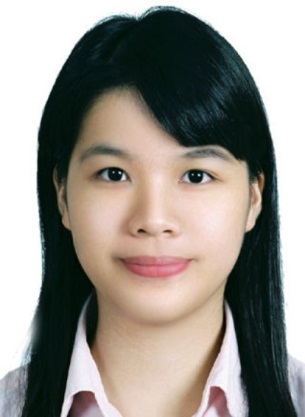 李偉廷教育研究所碩士班二年級導師：謝百淇老師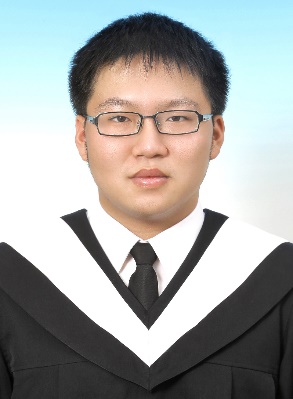 林麟杰物理學系碩士班二年級導師：洪瑞兒老師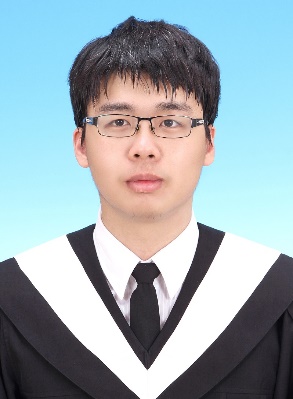 曾友貞教育研究所碩士班四年級導師：湯家偉老師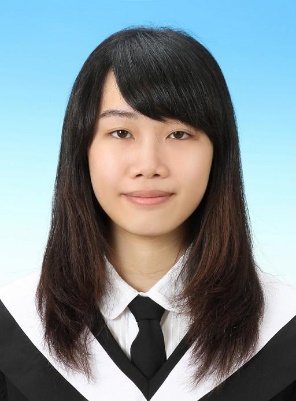 丁乙芸教育研究所碩士班四年級導師：    老師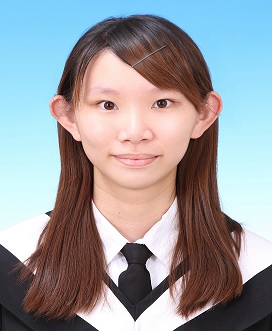 姓名生活照一張請附電子檔生活照一張請附電子檔座右銘生活照一張請附電子檔生活照一張請附電子檔檢核期間檢核標準  學年度  學期檢核資料(公費生自行填寫)應檢附資料師培中心審核簽章每學年一、學期總平均成績達其學系（所）排名前百分之三十或成績達八十分以上。1.成績       分2.在各班排名前       %該學期成績單影本，成績未達80分以上者須加註全班成績排名□通過□不通過每學年二、操行成績須達八十分以上，且不得記申誡2次以上處分。1.操行成績   分2.記申誡以上處分□有 □無1.該學期成績單影本2.學生學習歷程檔案-榮譽事蹟□通過□不通過每學年三、須參加本中心所舉辦之偏鄉地區史懷哲精神服務計畫乙次，或參與其他義務輔導弱勢、經濟弱勢或區域弱勢學生課業，每學年需達72小時。課輔單位/時數：          /          服務證明□通過□不通過每學年四、每學期應至少參加校內外教師專業發展的相關會議(含研討會及工作坊)並取得研習證明至少一次或每學年至少二次。研習名稱1.                                                    2.                          3.                          研習證明或舉辦單位核單位章□通過□不通過每學年五、每學期建立個人學習歷程檔案。備註：職涯歷程檔案/學生學習歷程檔案http://epp.nsysu.edu.tw/將歷程資料列印，並請系所導師及教育學程導師確認後簽章□通過□不通過每學年六、每學期至少與系所導老師及本中心導師晤談乙次。輔導紀錄表□通過□不通過畢業前七、公費生應於實習完成之前參與師資培育中心所舉辦之教學演示競賽。1.參加年度：　 　2.教材名稱：                   報名表及競賽作品相關資料□通過□不通過畢業前八、取得符合歐洲語言學習、教學、評量共同參考架構（Common European Framework of Reference for Languages: learning, teaching, assessment）B1級以上英語相關考試檢定及格證書。但離島地區及原住民籍公費生取得A2級以上英語相關考試檢定及格證書，不在此限1.外語能力證照名稱/等級:檢定通過證明□通過□不通過畢業前九、完成教育專業課程。※教育基礎課程至少修畢六學分以上；教育方法課程至少修畢十學分以上；教材教法及教學實習課程須修習四學分以上，選修課程須修習六學分以上，且每科目成績皆須達七十五分以上。檢附教育專業課程審查表及成績單□通過□不通過畢業前十、完成專門課程學分。檢附教育專業課程審查表及成績單□通過□不通過畢業前十一、參加本校基本能力檢測。教學基本能力類別：                  教學基本能力證書影本□通過□不通過系班別學號姓名錄取學年度     學年度     學年度錄取時之年級資料統計時間自 106年  8月  1 日   至  107 年 1 月  31  日 止自 106年  8月  1 日   至  107 年 1 月  31  日 止自 106年  8月  1 日   至  107 年 1 月  31  日 止自 106年  8月  1 日   至  107 年 1 月  31  日 止自 106年  8月  1 日   至  107 年 1 月  31  日 止          結果項目評量結果評量結果評量結果評量結果評量結果評量結果填表說明學期總平均成績學年度第一學期學年度第一學期學年度第一學期學年度第一學期學年度第一學期學年度第一學期百分比以小數點第2位四捨五入學期總平均成績班排名 (名次/人數)班排名 (名次/人數)班排名 (名次/人數)百分比 ％（應達前30％）百分比 ％（應達前30％）百分比 ％（應達前30％）百分比以小數點第2位四捨五入學期總平均成績百分比以小數點第2位四捨五入學期總平均成績分數分數分數分數分數分數學期總平均成績操行成績分數分數分數分數分數分數操行成績是否遭記過以上處分              是□          否□              是□          否□              是□          否□              是□          否□              是□          否□              是□          否□教育專業課程教育基礎課程至少修畢     學分；教育方法課程至少修畢     學分；教材教法及教學實習課程須修習    學分；選修課程須修習     學分以上教育基礎課程至少修畢     學分；教育方法課程至少修畢     學分；教材教法及教學實習課程須修習    學分；選修課程須修習     學分以上教育基礎課程至少修畢     學分；教育方法課程至少修畢     學分；教材教法及教學實習課程須修習    學分；選修課程須修習     學分以上教育基礎課程至少修畢     學分；教育方法課程至少修畢     學分；教材教法及教學實習課程須修習    學分；選修課程須修習     學分以上教育基礎課程至少修畢     學分；教育方法課程至少修畢     學分；教材教法及教學實習課程須修習    學分；選修課程須修習     學分以上教育基礎課程至少修畢     學分；教育方法課程至少修畢     學分；教材教法及教學實習課程須修習    學分；選修課程須修習     學分以上教育基礎課程至少修畢六學分以上；教育方法課程至少修畢十學分以上；教材教法及教學實習課程須修習四學分以上，選修課程須修習六學分以上取得教學基本能力檢定合格項目學年第一學期第一學期第一學期第二學期第二學期填寫所有通過之項目取得教學基本能力檢定合格項目填寫所有通過之項目取得英語能力檢定資格證明級 數級 數發證日期發證日期發證日期證書編號請依英語檢定證書之資料填寫(未通過免填)取得英語能力檢定資格證明請依英語檢定證書之資料填寫(未通過免填)弱勢學生課業輔導機構及時數機構名稱：課輔時數：    小時機構名稱：課輔時數：    小時機構名稱：課輔時數：    小時機構名稱：課輔時數：    小時機構名稱：課輔時數：    小時機構名稱：課輔時數：    小時每學年達72小時以上。其他特殊表現 (本欄位若無則免填) (本欄位若無則免填) (本欄位若無則免填) (本欄位若無則免填) (本欄位若無則免填) (本欄位若無則免填) (本欄位若無則免填)系班別學號姓名錄取學年度學年度學年度錄取時之年級資料統計時間自 107年 2月 1 日    至 107 年 7 月 31  日 止自 107年 2月 1 日    至 107 年 7 月 31  日 止自 107年 2月 1 日    至 107 年 7 月 31  日 止自 107年 2月 1 日    至 107 年 7 月 31  日 止自 107年 2月 1 日    至 107 年 7 月 31  日 止          結果項目評量結果評量結果評量結果評量結果評量結果評量結果填表說明學期教育專業科目總平均成績學年度第一學期學年度第一學期學年度第一學期學年度第一學期學年度第一學期學年度第一學期百分比以小數點第2位四捨五入學期教育專業科目總平均成績班排名 (名次/人數)班排名 (名次/人數)班排名 (名次/人數)百分比 ％（應達前30％）百分比 ％（應達前30％）百分比 ％（應達前30％）百分比以小數點第2位四捨五入學期教育專業科目總平均成績百分比以小數點第2位四捨五入學期教育專業科目總平均成績分數（應達85分以上）分數（應達85分以上）分數（應達85分以上）分數（應達85分以上）分數（應達85分以上）分數（應達85分以上）學期教育專業科目總平均成績學期總平均成績學系（所）排名 (名次/人數)學系（所）排名 (名次/人數)學系（所）排名 (名次/人數)百分比 ％（應達前40％）百分比 ％（應達前40％）百分比 ％（應達前40％）學期總平均成績是否遭記過以上處分              是□          否□              是□          否□              是□          否□              是□          否□              是□          否□              是□          否□服務學習、勞動教育或品德教育等相關課程成績通過□        未通過□通過□        未通過□通過□        未通過□通過□        未通過□通過□        未通過□通過□        未通過□應達80分以上或學校認定之通過基準取得教學基本能力檢定合格項目學年第一學期第一學期第一學期第二學期第二學期填寫所有通過之項目取得教學基本能力檢定合格項目填寫所有通過之項目取得英語能力檢定資格證明級 數級 數發證日期發證日期發證日期證書編號請依英語檢定證書之資料填寫(未通過免填)取得英語能力檢定資格證明請依英語檢定證書之資料填寫(未通過免填)弱勢學生課業輔導機構及時數機構名稱：課輔時數：    小時機構名稱：課輔時數：    小時機構名稱：課輔時數：    小時機構名稱：課輔時數：    小時機構名稱：課輔時數：    小時機構名稱：課輔時數：    小時每學年達72小時以上。其他特殊表現 (本欄位若無則免填) (本欄位若無則免填) (本欄位若無則免填) (本欄位若無則免填) (本欄位若無則免填) (本欄位若無則免填) (本欄位若無則免填)姓名學程編號學號學系說明：應接受學校安排或自行安排，義務輔導「學習弱勢」、「經濟弱勢」或「區域弱勢」學生之課業或教育服務工作，每學年需達七十二小時 (含寒暑假)。義務輔導課業或教育服務工作說明【學生填寫說明欄】義務輔導課業或教育服務工作說明【學生填寫說明欄】義務輔導課業或教育服務工作說明【學生填寫說明欄】義務輔導課業或教育服務工作說明【學生填寫說明欄】義務輔導課業或教育服務工作說明【學生填寫說明欄】義務輔導課業或教育服務工作說明【學生填寫說明欄】課輔及承辦機構簽章師培中心檢核欄年月日時段課輔內容說明時數課輔及承辦機構簽章師培中心檢核欄審核單位：日期：審核單位：日期：審核單位：日期：審核單位：日期：審核單位：日期：審核單位：日期：審核單位：日期：審核單位：日期：合計時數合計時數合計時數合計時數合計時數共     小時共     小時審核單位：日期：修習學科名稱修習學年度及學期成績學分數備註活動名稱活動內容活動日期活動時數舉辦單位核章(校外參訪請課程教師簽章活動名稱活動內容活動日期活動時數舉辦單位核章活動名稱活動內容活動日期活動時數舉辦單位核章     導生詢問問題導師意見回饋處理情形該生對問題已有清楚的了解且有明確的方向，不需再約談。繼續觀察需追蹤輔導其他                